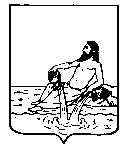 ВЕЛИКОУСТЮГСКАЯ ДУМАВЕЛИКОУСТЮГСКОГО МУНИЦИПАЛЬНОГО ОКРУГАР Е Ш Е Н И Е  от      20.12.2022          №   109                  _________________________________________________________________                 _________________________   г. Великий УстюгВ соответствии с решением Великоустюгской Думы Великоустюгского муниципального округа от 27.09.2022 года № 14 «О вопросах правопреемства органов местного самоуправления»,Великоустюгская Дума РЕШИЛА:1. Внести в решение Совета сельского поселения Орловское от 27.12.2021 года № 45 «О   бюджете сельского поселения Орловское на 2022 год  и плановый период 2023 и 2024 годов»(с изменениями, внесенными решениями Совета сельского поселения Орловское от 14.01.2022 г. № 01, от 31.01.2022г. № 05, от 27.04.2022 г. № 14 от 28.06.2022 № 21, от 05.09.2022  № 23) следующие изменения:В пункте  1  цифры  « 7807,0», заменить цифрами «8233,3»; цифры  «7847,7» заменить цифрами «8274,0»В пункте 9 цифры «3497,7» заменить цифрами «363,7»В пункте 11  на  2022 год цифры «8,0» заменить цифрами «0,00»Приложения № 1, 3, 4, 5, 13  к решению  Совета сельского поселения Орловское  от 27.12.2021 года № 45 «О   бюджете сельского поселения Орловское на 2022 год  и плановый период 2023 и 2024 годов» изложить в новой редакции, согласно приложениям № 1, 2, 3, 4, 5  к настоящему решению.3. Настоящее решение вступает в силу после официального опубликования.Приложение №1 к решению Великоустюгской Думы от 20.12.2022 № 109Ведомственная структура  расходов бюджетов по главным распорядителям бюджетных средств, разделам, подразделам и (или) целевым статьям (муниципальным программам и непрограммным направлениям деятельности), группам (группам и подгруппам) видов расходов классификации расходов бюджетов на 2022 годи плановый период 2023 и 2024 годов О внесение изменений в решение Совета сельского поселения Орловское от 27.12.2021 года № 45 «О бюджете сельского поселения Орловское на 2022 год и плановый период 2023 и 2024 годов»Председатель Великоустюгской Думы_______________С.А. КапустинГлава Великоустюгского муниципального округа Вологодской области _______________А.В. Кузьмин                                                                                        Приложение № 3 к решению Совета сельского поселения Орловское от 27.12.2021 №  45   "О бюджете сельского поселения Орловское на 2022год и плановый период 2023 и 2024 годов"                                                                                   Приложение № 3 к решению Совета сельского поселения Орловское от 27.12.2021 №  45   "О бюджете сельского поселения Орловское на 2022год и плановый период 2023 и 2024 годов"                                                                                   Приложение № 3 к решению Совета сельского поселения Орловское от 27.12.2021 №  45   "О бюджете сельского поселения Орловское на 2022год и плановый период 2023 и 2024 годов"Объем  доходов бюджета сельского поселения Орловское, формируемый за счет налоговых и неналоговых доходов, а также безвозмездных поступлений в 2022 годуОбъем  доходов бюджета сельского поселения Орловское, формируемый за счет налоговых и неналоговых доходов, а также безвозмездных поступлений в 2022 годуОбъем  доходов бюджета сельского поселения Орловское, формируемый за счет налоговых и неналоговых доходов, а также безвозмездных поступлений в 2022 году(тыс. руб)Код Наименование групп, подгрупп, статей доходовСуммабюджетной классификацииНаименование групп, подгрупп, статей доходовСуммаРоссийской ФедерацииНаименование групп, подгрупп, статей доходовСумма1 00 00 000 00 0000 000НАЛОГОВЫЕ И НЕНАЛОГОВЫЕ ДОХОДЫ304,32 00 00 000 00 0000 000БЕЗВОЗМЕЗДНЫЕ ПОСТУПЛЕНИЯ7929,02 02 00 000 00 0000 000Безвозмездные поступления от других бюджетов бюджетной системы Российской Федерации7818,72 02 10 000 00 0000 150Дотации бюджетам бюджетной системы Российской Федерации3889,52 02 15 002 00 0000 150Дотации бюджетам на поддержку мер по обеспечению сбалансированности бюджетов1 804,72 02 15 002 10 0000 150Дотации бюджетам сельских поселений на поддержку мер по обеспечению сбалансированности бюджетов1 804,72 02 15009 00 0000 150Дотации бюджетам на частичную компенсацию дополнительных расходов на повышение оплаты труда работников бюджетной сферы и иные цели675,02 02 15009 10 0000 150Дотации бюджетам сельских поселений на частичную компенсацию дополнительных расходов на повышение оплаты труда работников бюджетной сферы и иные цели675,02 02 16001 00 0000 150Дотации на выравнивание бюджетной обеспеченности из бюджетов муниципальных районов, городских округов с внутригородским делением1 409,82 02 16001 10 0000 150Дотации бюджетам сельских поселений на выравнивание бюджетной обеспеченности из бюджетов муниципальных районов1 409,82 02 20 000 00 0000 150Субсидии бюджетам бюджетной системы Российской Федерации (межбюджетные субсидии)1511,82 02 29 999 00 0000 150Прочие субсидии1511,82 02 29 999 10 0000 150Прочие субсидии бюджетам сельских поселений1511,82 02 30 000 00 0000 150Субвенции бюджетам бюджетной системы Российской Федерации115,42 02 35 118 00 0000 150Субвенции бюджетам на осуществление первичного воинского учёта на территориях органами местного самоуправления поселений, муниципальных и городских округов113,42 02 35 118 10 0000 150Субвенции бюджетам сельских поселений на осуществление первичного воинского учёта  органами местного самоуправления поселений, муниципальных и городских округов113,4 2 02 36900 00 0000 150Единая субвенция местным бюджетам из бюджета субъекта Российской Федерации2,02 02 36900 10 0000 150Единая субвенция бюджетам сельских поселений из бюджета субъекта Российской Федерации2,02 02 40 000 00 0000 150Иные межбюджетные трансферты2 302,02 02 40 014 00 0000 150Межбюджетные трансферты, передаваемые бюджетам муниципальных образований на осуществление части полномочий по решению вопросов местного значения в соответствии с заключёнными соглашениями1614,82 02 40 014 10 0000 150Межбюджетные трансферты, передаваемые бюджетам сельских поселений из бюджетов муниципальных районов на осуществление части полномочий по решению вопросов местного значения в соответствии с заключёнными соглашениями1614,82 02 49 999 00 0000 150Прочие межбюджетные трансферты, передаваемые бюджетам687,22 02 49 9999 10 0000 150Прочие межбюджетные трансферты, передаваемые бюджетам сельских поселений687,22 07 0000 00 0000 000Прочие безвозмездные поступления110,32 07 05000 10 0000 150прочие безвозмездные поступления в бюджеты сельских поселений110,32 07 05020 10 0000 150поступления от денежных пожертвований, предоставляемых физическими лицами получателям средств бюджетов сельских поселений110,3ВСЕГО ДОХОДОВ8 233,3Приложение №2 к решению Великоустюгской Думы от 20.12.2022 № 109Приложение № 4 к решению Совета сельского поселенияОрловское от 27.12.2021 №  45   "О бюджетесельского поселения Орловское на 2022год иплановый период 2023 и 2024 годов"Приложение №2 к решению Великоустюгской Думы от 20.12.2022 № 109Приложение № 4 к решению Совета сельского поселенияОрловское от 27.12.2021 №  45   "О бюджетесельского поселения Орловское на 2022год иплановый период 2023 и 2024 годов"Приложение №2 к решению Великоустюгской Думы от 20.12.2022 № 109Приложение № 4 к решению Совета сельского поселенияОрловское от 27.12.2021 №  45   "О бюджетесельского поселения Орловское на 2022год иплановый период 2023 и 2024 годов"Приложение №2 к решению Великоустюгской Думы от 20.12.2022 № 109Приложение № 4 к решению Совета сельского поселенияОрловское от 27.12.2021 №  45   "О бюджетесельского поселения Орловское на 2022год иплановый период 2023 и 2024 годов"   Распределение бюджетных ассигнований по разделам, подразделам классификации расходов бюджетов                                                                                            на 2022 год   Распределение бюджетных ассигнований по разделам, подразделам классификации расходов бюджетов                                                                                            на 2022 год   Распределение бюджетных ассигнований по разделам, подразделам классификации расходов бюджетов                                                                                            на 2022 год   Распределение бюджетных ассигнований по разделам, подразделам классификации расходов бюджетов                                                                                            на 2022 год   Распределение бюджетных ассигнований по разделам, подразделам классификации расходов бюджетов                                                                                            на 2022 год   Распределение бюджетных ассигнований по разделам, подразделам классификации расходов бюджетов                                                                                            на 2022 год   Распределение бюджетных ассигнований по разделам, подразделам классификации расходов бюджетов                                                                                            на 2022 год   Распределение бюджетных ассигнований по разделам, подразделам классификации расходов бюджетов                                                                                            на 2022 год   Распределение бюджетных ассигнований по разделам, подразделам классификации расходов бюджетов                                                                                            на 2022 год   Распределение бюджетных ассигнований по разделам, подразделам классификации расходов бюджетов                                                                                            на 2022 год   Распределение бюджетных ассигнований по разделам, подразделам классификации расходов бюджетов                                                                                            на 2022 год   Распределение бюджетных ассигнований по разделам, подразделам классификации расходов бюджетов                                                                                            на 2022 год(тыс. руб.)Наименование показателяРазделПодразделСумма1234Общегосударственные вопросы01002181,6Функционирование высшего должностного лица субъекта Российской Федерации и муниципального образования0102550,9Функционирование Правительства Российской Федерации, высших исполнительных органов государственной власти субъектов Российской Федерации, местных администраций01041606,7Обеспечение деятельности финансовых, налоговых и таможенных органов и органов финансового (финансово-бюджетного) надзора010624,0Резервные фонды01110,0Национальная оборона0200113,4Мобилизационная и вневойсковая подготовка0203113,4Национальная безопасность и правоохранительная деятельность030063,0Обеспечение пожарной безопасности031063,0Национальная экономика04001 635,1Транспорт0408399,7Дорожное хозяйство (дорожные фонды)04091235,4Жилищно-коммунальное хозяйство05002154,6Коммунальное хозяйство0502268,4Благоустройство05031 886,2Культура, кинематография08001 420,6Культура08011 420,6Социальная политика1000405,7Пенсионное обеспечение1001363,7Социальное обеспечение населения100342,0Физическая культура и спорт1100300,0Массовый спорт1102300,0ВСЕГО РАСХОДОВ8274,0Приложение №3 к решению Великоустюгской Думы от 20.12.2022 № 109Приложение №5 к решению Совета сельского поселенияОрловское от 27.12.2021 №  45   "О бюджетесельского поселения Орловское на 2022год иплановый период 2023 и 2024 годов"Приложение №3 к решению Великоустюгской Думы от 20.12.2022 № 109Приложение №5 к решению Совета сельского поселенияОрловское от 27.12.2021 №  45   "О бюджетесельского поселения Орловское на 2022год иплановый период 2023 и 2024 годов"Приложение №3 к решению Великоустюгской Думы от 20.12.2022 № 109Приложение №5 к решению Совета сельского поселенияОрловское от 27.12.2021 №  45   "О бюджетесельского поселения Орловское на 2022год иплановый период 2023 и 2024 годов"Приложение №3 к решению Великоустюгской Думы от 20.12.2022 № 109Приложение №5 к решению Совета сельского поселенияОрловское от 27.12.2021 №  45   "О бюджетесельского поселения Орловское на 2022год иплановый период 2023 и 2024 годов"Приложение №3 к решению Великоустюгской Думы от 20.12.2022 № 109Приложение №5 к решению Совета сельского поселенияОрловское от 27.12.2021 №  45   "О бюджетесельского поселения Орловское на 2022год иплановый период 2023 и 2024 годов"Приложение №3 к решению Великоустюгской Думы от 20.12.2022 № 109Приложение №5 к решению Совета сельского поселенияОрловское от 27.12.2021 №  45   "О бюджетесельского поселения Орловское на 2022год иплановый период 2023 и 2024 годов"Распределение бюджетных ассигнований по разделам, подразделам, целевым статьям (государственным муниципальным  программам и непрограмным направлениям деятельности), группам (группам и подгруппам)  видов расходов классификации расходов бюджета на 2022 годРаспределение бюджетных ассигнований по разделам, подразделам, целевым статьям (государственным муниципальным  программам и непрограмным направлениям деятельности), группам (группам и подгруппам)  видов расходов классификации расходов бюджета на 2022 годРаспределение бюджетных ассигнований по разделам, подразделам, целевым статьям (государственным муниципальным  программам и непрограмным направлениям деятельности), группам (группам и подгруппам)  видов расходов классификации расходов бюджета на 2022 годРаспределение бюджетных ассигнований по разделам, подразделам, целевым статьям (государственным муниципальным  программам и непрограмным направлениям деятельности), группам (группам и подгруппам)  видов расходов классификации расходов бюджета на 2022 годРаспределение бюджетных ассигнований по разделам, подразделам, целевым статьям (государственным муниципальным  программам и непрограмным направлениям деятельности), группам (группам и подгруппам)  видов расходов классификации расходов бюджета на 2022 годРаспределение бюджетных ассигнований по разделам, подразделам, целевым статьям (государственным муниципальным  программам и непрограмным направлениям деятельности), группам (группам и подгруппам)  видов расходов классификации расходов бюджета на 2022 годРаспределение бюджетных ассигнований по разделам, подразделам, целевым статьям (государственным муниципальным  программам и непрограмным направлениям деятельности), группам (группам и подгруппам)  видов расходов классификации расходов бюджета на 2022 годРаспределение бюджетных ассигнований по разделам, подразделам, целевым статьям (государственным муниципальным  программам и непрограмным направлениям деятельности), группам (группам и подгруппам)  видов расходов классификации расходов бюджета на 2022 годРаспределение бюджетных ассигнований по разделам, подразделам, целевым статьям (государственным муниципальным  программам и непрограмным направлениям деятельности), группам (группам и подгруппам)  видов расходов классификации расходов бюджета на 2022 годРаспределение бюджетных ассигнований по разделам, подразделам, целевым статьям (государственным муниципальным  программам и непрограмным направлениям деятельности), группам (группам и подгруппам)  видов расходов классификации расходов бюджета на 2022 годРаспределение бюджетных ассигнований по разделам, подразделам, целевым статьям (государственным муниципальным  программам и непрограмным направлениям деятельности), группам (группам и подгруппам)  видов расходов классификации расходов бюджета на 2022 годРаспределение бюджетных ассигнований по разделам, подразделам, целевым статьям (государственным муниципальным  программам и непрограмным направлениям деятельности), группам (группам и подгруппам)  видов расходов классификации расходов бюджета на 2022 годРаспределение бюджетных ассигнований по разделам, подразделам, целевым статьям (государственным муниципальным  программам и непрограмным направлениям деятельности), группам (группам и подгруппам)  видов расходов классификации расходов бюджета на 2022 годРаспределение бюджетных ассигнований по разделам, подразделам, целевым статьям (государственным муниципальным  программам и непрограмным направлениям деятельности), группам (группам и подгруппам)  видов расходов классификации расходов бюджета на 2022 годРаспределение бюджетных ассигнований по разделам, подразделам, целевым статьям (государственным муниципальным  программам и непрограмным направлениям деятельности), группам (группам и подгруппам)  видов расходов классификации расходов бюджета на 2022 годРаспределение бюджетных ассигнований по разделам, подразделам, целевым статьям (государственным муниципальным  программам и непрограмным направлениям деятельности), группам (группам и подгруппам)  видов расходов классификации расходов бюджета на 2022 годРаспределение бюджетных ассигнований по разделам, подразделам, целевым статьям (государственным муниципальным  программам и непрограмным направлениям деятельности), группам (группам и подгруппам)  видов расходов классификации расходов бюджета на 2022 годРаспределение бюджетных ассигнований по разделам, подразделам, целевым статьям (государственным муниципальным  программам и непрограмным направлениям деятельности), группам (группам и подгруппам)  видов расходов классификации расходов бюджета на 2022 год(тыс. руб.)Наименование показателяРазделПодразделЦелевая статьяКВРСумма123456Общегосударственные вопросы01002 181,6Функционирование высшего должностного лица субъекта Российской Федерации и муниципального образования0102550,9Непрограммные расходы010290 0 00 00000550,9Руководство и управление в сфере установленных функций органов государственной власти субъектов Российской Федерации и органов местного самоуправления010290 0 02 00000Глава муниципального образования010290 0 02 03000375,7Расходы на выплаты персоналу государственных (муниципальных) органов010290 0 02 03000120375,7Реализация расходных обязательств в части обеспечения повышения оплаты труда010290 0 02 70030175,2Расходы на выплату персоналу государственных (муниципальных) органов010290 0 02 70030120175,2Функционирование Правительства Российской Федерации, высших исполнительных органов государственной власти субъектов Российской Федерации, местных администраций01041606,7Непрограммные расходы010490 0 00 000001606,7Руководство и управление в сфере установленных функций органов государственной власти субъектов Российской Федерации и органов местного самоуправления010490 0 02 000001347,5Центральный аппарат010490 0 02 040001347,5Расходы на выплаты персоналу государственных (муниципальных) органов010490 0 02 04000120386,8Иные закупки товаров, работ и услуг для обеспечения государственных (муниципальных) нужд010490 0 02 04000240940,1Уплата налогов, сборов и иных платежей010490 0 02 0400085020,6Реализация расходных обязательств в части обеспечения повышения оплаты труда010490 0 02 70030178,8Расходы на выплату персоналу государственных (муниципальных) органов010490 0 02 70030120178,8Осуществление отдельных государственных полномочий в сфере административных отношений010490 0 02 723112,0Иные закупки товаров, работ и услуг для обеспечения государственных (муниципальных) нужд010490 0 02 723112402,0Межбюджетные трансферты010490 9 00 0000078,4Межбюджетные трансферты на выполнение полномочий городских (сельских) поселений010490 9 02 0000078,4Осуществление полномочий по исполнению местных бюджетов поселений в части ведения бюджетного (бухгалтерского) учёта и составлению отчётности010490 9 02 0000344,0Иные межбюджетные трансферты010490 9 02 0000354044,0Осуществление полномочий по правовому обеспечению деятельности органов местного самоуправления (поселения)010490 9 02 0000434,4Иные межбюджетные трансферты010490 9 02 0000454034,4Обеспечение деятельности финансовых, налоговых и таможенных органов и органов финансового (финансово-бюджетного) надзора010624,0Непрограммные расходы010690 0 00 0000024,0Межбюджетные трансферты010690 9 00 0000024,0Межбюджетные трансферты на выполнение полномочий городских (сельских) поселений010690 9 02 0000024,0Осуществление полномочий по внутреннему муниципальному финансовому контролю010690 9 02 0000112,0Иные межбюджетные трансферты010690 9 02 0000154012,0Осуществление полномочий по внешнему муниципальному финансовому контролю010690 9 02 0000212,0Иные межбюджетные трансферты010690 9 02 0000254012,0Резервные фонды01110,0Резервные фонды011167 0 00 000000,0Резервные фонды местных администраций (поселения)011167 0 00 050000,0Резервные средства011167 0 00 050008700,0Национальная оборона0200113,4Мобилизационная и вневойсковая подготовка0203113,4Непрограммные расходы020390 0 00 00000113,4Отдельные мероприятия в области национальной экономики020390 0 02 00000113,4Субвенции на осуществление первичного воинского учёта на территориях, где отсутствуют военные комиссариаты (поселения)020390 0 02 51180113,4Расходы на выплаты персоналу государственных (муниципальных) органов020390 0 02 51180120113,4Национальная безопасность и правоохранительная деятельность030063,0Защита населения и территории от чрезвычайных ситуаций природного и техногенного характера, пожарная безопасность031063,0Мероприятия в сфере национальной безопасности и правоохранительной деятельности031034 0 00 0000063,0Мероприятия по обеспечению пожарной безопасности031034 0 08 0000063,0Защита населения и территории от чрезвычайных ситуаций природного и техногенного характера, пожарная безопасность031034 0 08 0001063,0Иные закупки товаров, работ и услуг для обеспечения государственных (муниципальных) нужд031034 0 08 0001024063,0Национальная экономика04001 635,1Транспорт0408399,7Муниципальная программа "Развитие сети автомобильных дорог общего пользования местного значения Великоустюгского муниципального района и поселений на 2019-2023 годы"040815 0 00 00000126,0Межбюджетные трансферты040815 9 00 00000126,0Межбюджетные трансферты, передаваемые в бюджеты городских (сельских) поселений из районного бюджета040815 9 01 00000126,0Межбюджетные трансферты на выполнение полномочий по дорожной деятельности в отношении автомобильных дорог общего пользования местного значения040815 9 01 00020126,0Иные закупки товаров, работ и услуг для обеспечения государственных (муниципальных) нужд040815 9 01 00020240126,0Непрограммные расходы040890 0 00 00000273,7Отдельные мероприятия в области национальной экономики040890 0 02 00000273,7Мероприятия в области речного транспорта040890 0 02 01000273,7Иные закупки товаров, работ и услуг для обеспечения государственных (муниципальных) нужд040890 0 02 01000240273,7Дорожное хозяйство (дорожные фонды)04091 235,4Муниципальная программа "Развитие сети автомобильных дорог общего пользования местного значения Великоустюгского муниципального района и поселений на 2019-2023 годы"040915 0 00 000001 235,4Межбюджетные трансферты040915 9 00 000001 235,4Межбюджетные трансферты, передаваемые в бюджеты  городских (сельских) поселений из районного бюджета040915 9 01 000001 235,4Межбюджетные трансферты на выполнение полномочий по дорожной деятельности в отношении автомобильных дорог общего пользования местного значения040915 9 01 000201 235,4Иные закупки товаров ,работ и услуг для обеспечения государственных (муниципальных) нужд040915 9 01 000202401 235,4Жилищно-коммунальное хозяйство05002154,5Коммунальное хозяйство0502268,4Муниципальная программа «Модернизация системы коммунальной инфраструктуры на территории Великоустюгского муниципального района на 2018-2023 годы и на перспективу до 2027 года"050224 0 00 00000253,4Межбюджетные трансферты050224 9 00 00000253,4Межбюджетные трансферты, передаваемые в бюджеты  городских (сельских) поселений из районного бюджета050224 9 01 00000253,4Межбюджетные трансферты на финансовое обеспечение переданных полномочий по организации в границах поселений электро-, тепло-, газо-, и водоснабжения населения, водоотведения, снабжения населения топливом (в том числе мероприятия по ремонту систем коммунальной инфраструктуры)050224 9 01 00010253,4Иные закупки товаров, работ и услуг для обеспечения государственных (муниципальных) нужд050224 9 01 00010240253,4Поддержка жилищно-коммунального хозяйства (поселения)050235 0 00 0000015,0Мероприятия в области коммунального хозяйства (поселения)050235 0 03 0000015,0Мероприятия по капитальному ремонту, ремонту и содержанию объектов коммунальной инфраструктуры050235 0 03 0001015,0Иные закупки товаров, работ и услуг для обеспечения государственных (муниципальных) нужд050235 0 03 0001024015,0Благоустройство05031886,1Программы, мероприятия в области благоустройства050360 0 00 000001886,1Мероприятия в области благоустройства050360 2 00 000001886,1Уличное освещение050360 2 01 00000612,4Уличное освещение (ремонт и содержание)050360 2 01 0001061,1Иные закупки товаров, работ и услуг для обеспечения государственных (муниципальных) нужд050360 2 01 0001024057,0Уплата налогов, сборов и иных платежей050360 2 01 000108504,1Организация уличного освещения050360 2 01 S1090551,3Организация уличного освещения за счёт средств местного бюджета050360 2 01 S1090137,8Иные закупки товаров ,работ и услуг для обеспечения государственных (муниципальных) нужд050360 2 01 S1090240137,8Организация уличного освещения за счёт субсидий областного бюджета050360 2 01 S1090413,5Иные закупки товаров, работ и услуг для обеспечения государственных (муниципальных) нужд050360 2 01 S1090240413,5Организация сбора и вывоза твердых коммунальных отходов050360 2 02 00000270,6Мероприятия по сбору и вывозу твёрдых коммунальных отходов050360 2 02 0001017,6Иные закупки товаров ,работ и услуг для обеспечения государственных (муниципальных) нужд050360 2 02 0001024017,6Мероприятия в рамках программы "Народный бюджет" за счет средств областного бюджета050360 2 02 S2270177,1Иные закупки товаров ,работ и услуг для обеспечения государственных (муниципальных) нужд050360 0 02 S2270240177,1Мероприятия в рамках программы "Народный бюджет" за счет средств местного бюджета050360 2 02 S227163,2Иные закупки товаров, работ и услуг для обеспечения государственных (муниципальных) нужд050360 2 02 S227124063,2Мероприятия в рамках программы "Народный бюджет" за счет средств  пожертвований050360 2 02 S227212,7Иные закупки товаров, работ и услуг для обеспечения государственных (муниципальных) нужд050360 2 02 S227224012,7Организация и содержание мест захоронения050360 2 04 000003,8Содержание мест захоронения в границах поселения050360 2 04 000103,8Иные закупки товаров, работ и услуг для обеспечения государственных (муниципальных) нужд050360 2 04 000102403,8Прочие мероприятия по благоустройству поселений050360 2 05 00000999,3Проведение мероприятий в рамках благоустройства поселения050360 2 05 0001037,3Иные закупки товаров, работ и услуг для обеспечения государственных (муниципальных) нужд050360 2 05 0001024037,3Мероприятия в рамках программы "Народный бюджет" за счет средств областного бюджета050360 2 05 S2270673,4Иные закупки товаров, работ и услуг для обеспечения государственных (муниципальных) нужд050360 2 05 S2270240673,4Мероприятия в рамках программы "Народный бюджет" за счет средств местного бюджета050360 2 05 S2271208,8Иные закупки товаров, работ и услуг для обеспечения государственных (муниципальных) нужд050360 2 05 S2271240208,8Мероприятия в рамках программы "Народный бюджет" за счет средств  пожертвований050360 2 05 S227279,8Иные закупки товаров,  работ и услуг для обеспечения государственных (муниципальных) нужд050360 2 05 S227224079,8Культура, кинематография08001420,6Культура08011420,6Межбюджетные трансферты на капитальный ремонт домов культуры в сельских населенных пунктах080102 9 01 00020 40,0Субсидии на иные цели080102 9 01 00020610 40,0Муниципальная программа "Развитие туризма в Великоустюгском муниципальном районе на 2019-2022 годы"080104 0 00 00000100,0Межбюджетные трансферты080104 9 00 00000100,0Межбюджетные трансферты, передаваемые в бюджеты городских (сельских) поселений из районного бюджета080104 9 01 00000100,0Иные межбюджетные трансферты бюджетам поселений на обеспечение развития и укрепления материально-технической базы домов культуры080104 9 01 00060610100,0Межбюджетные трансферты на поощрение победителей (участников) конкурсов, проводимых в рамках Прокопиевской ярмарки и Русских Ганзейских дней080119 9 01 00020 20,0Субсидии на иные цели080119 9 01 00020610 20,0Мероприятия в сфере культуры и кинематографии, содержание учреждений культуры080144 0 00 000001260,6Реализация расходных обязательств в части обеспечения повышения оплаты труда080144 0 00 70030321,0Субсидии бюджетным учреждениям080144 0 00 70030610321,0Обеспечение деятельности подведомственных учреждений080144 0 00 99000885,6Субсидии бюджетным учреждениям080144 0 00 99000610885,6Мероприятия в рамках программы "Народный бюджет" за счет средств областного бюджета080144 0 00 S227037,8Субсидии бюджетным учреждениям080144 0 00 S227061037,8Мероприятия в рамках программы "Народный бюджет" за счет средств местного бюджета080144 0 00 S227113,5Субсидии бюджетным учреждениям080144 0 00 S227161013,5Мероприятия в рамках программы "Народный бюджет" за счет средств  пожертвований080144 0 00 S22722,7Субсидии бюджетным учреждениям080144 0 00 S22726102,7Социальная политика1000405,7Пенсионное обеспечение1001363,7Дополнительное пенсионное обеспечение100150 1 00 00000197,0Выплата дополнительного ежемесячного обеспечения к пенсиям государственных муниципальных служащих100150 1 00 01910197,0Публичные нормативные социальные выплаты гражданам100150 1 00 01910310197,0Межбюджетные трансферты на обеспечение минимальных социальных гарантий100111 9 01 000002166,7Публичные нормативные социальные выплаты гражданам100111 9 01 000002310166,7Социальное обеспечение населения100342,0Мероприятия в области социального обеспечения населения100350 2 00 0000042,0Обеспечение денежной компенсации (на оплату жилья, отопления, освещения) работникам муниципальных учреждений, проживающим и работающим в сельской местности100350 2 00 4898042,0Социальные выплаты гражданам, кроме публичных нормативных социальных выплат100350 2 00 4898032042,0Физическая культура и спорт1100300,0Массовый спорт1102300,0Мероприятия в сфере физической культуры и спорта и содержание учреждений110248 0 00 00000300,0Мероприятия в рамках подпрограммы "Комплексное развитие сельских территорий"110248 0 02 00000300,0Мероприятия в рамках программы "Народный бюджет" за счет средств областного бюджета110248 0 02 S2270210,0Иные закупки товаров, работ и услуг для обеспечения государственных (муниципальных) нужд110248 0 02 S2270240210,0Мероприятия в рамках программы "Народный бюджет" за счет средств местного бюджета110248 0 02 S227175,0Иные закупки товаров, работ и услуг для обеспечения государственных (муниципальных) нужд110248 0 02 S227124075,0Мероприятия в рамках программы "Народный бюджет" за счет средств  пожертвований110248 0 02 S227215,0Иные закупки товаров ,работ и услуг для обеспечения государственных (муниципальных) нужд110248 0 02 S227224015,0ВСЕГО РАСХОДОВ8274,0Приложение №4 к решению Великоустюгской Думы от 20.12.2022 № 109Приложение № 6 к решению Совета сельскогопоселения Орловское от 27.12.2021 №  45 "О бюджете сельского поселения Орловское на 2022год и плановый период 2023 и 2024 годов"(тыс. руб.)Наименование показателяРазделПодразделЦелевая статьяКВРСуммаАдминистрация сельского поселения Орловское9298274,00Общегосударственные вопросы92901002181,6Функционирование высшего должностного лица субъекта Российской Федерации и муниципального образования9290102550,9Непрограммные расходы929010290 0 00 00000550,9Руководство и управление в сфере установленных функций органов государственной власти субъектов Российской Федерации и органов местного самоуправления929010290 0 02 00000Глава муниципального образования929010290 0 02 03000375,7Расходы на выплаты персоналу государственных (муниципальных) органов929010290 0 02 03000120375,7Реализация расходных обязательств в части обеспечения повышения оплаты труда929010290 0 02 70030175,2Расходы на выплату персоналу государственных (муниципальных) органов929010290 0 02 70030120175,2Функционирование Правительства Российской Федерации, высших исполнительных органов государственной власти субъектов Российской Федерации, местных администраций92901041606,7Непрограммные расходы929010490 0 00 000001606,7Руководство и управление в сфере установленных функций органов государственной власти субъектов Российской Федерации и органов местного самоуправления929010490 0 02 000001347,5Центральный аппарат929010490 0 02 040001347,5Расходы на выплаты персоналу государственных (муниципальных) органов929010490 0 02 04000120386,8Иные закупки товаров,работи услуг для обеспечения государственных (муниципальных) нужд929010490 0 02 04000240940,1Уплата налогов, сборов и иных платежей929010490 0 02 0400085020,6Реализация расходных обязательств в части обеспечения повышения оплаты труда929010490 0 02 70030178,8Расходы на выплату персоналу государственных (муниципальных) органов929010490 0 02 70030120178,8Осуществление отедельных государственных полномочий в сфере административных отношений929010490 0 02 723112,0Иные закупки товаров,работи услуг для обеспечения государственных (муниципальных) нужд929010490 0 02 723112402,0Межбюджетные трансферты929010490 9 00 0000078,4Межбюджетные трансферты на выполнение полномочий городских (сельских) поселений929010490 9 02 0000078,4Осуществление полномочий по исполнению местных бюджетов поселений в части ведения бюджетного (бухгалтерского) учёта и составлению отчётности929010490 9 02 0000344,0Иные межбюджетные трансферты929010490 9 02 0000354044,0Осуществление полномочий по правовому обеспечению деятельности органов местного самоуправления (поселения)929010490 9 02 0000434,4Иные межбюджетные трансферты929010490 9 02 0000454034,4Обеспечение деятельности финансовых, налоговых и таможенных органов и органов финансового (финансово-бюджетного) надзора929010624,0Непрограммные расходы929010690 0 00 0000024,0Межбюджетные трансферты929010690 9 00 0000024,0Межбюджетные трансферты на выполнение полномочий городских (сельских) поселений929010690 9 02 0000024,0Осуществление полномочий по внутреннему муниципальному финансовому контролю929010690 9 02 0000112,0Иные межбюджетные трансферты929010690 9 02 0000154012,0Осуществление полномочий по внешнему муниципальному финансовому контролю929010690 9 02 0000212,0Иные межбюджетные трансферты929010690 9 02 0000254012,0Резервные фонды92901110,0Резервные фонды929011167 0 00 000000,0Резервные фонды местных администраций (поселения)929011167 0 00 050000,0Резервные средства929011167 0 00 05000870Национальная оборона9290200113,4Мобилизационная и вневойсковая подготовка9290203113,4Непрограммные расходы929020390 0 00 00000113,4Отдельные мероприятия в области национальной экономики929020390 0 02 00000113,4Субвенции на осуществление первичного воинского учёта на территориях, где отсутствуют военные комиссариаты (поселения)929020390 0 02 51180113,4Расходы на выплаты персоналу государственных (муниципальных) органов929020390 0 02 51180120113,4Национальная безопасность и правоохранительная деятельность929030063,0Защита населения и территории от черезвычайных ситуаций природного и техногенного характера, пожарная безопасность929031063,0Мероприятия в сфере национальной безопасности и правоохранительной деятельности929031034 0 00 0000063,0Мероприятия по обеспечению пожарной безопасности929031034 0 08 0000063,0Защита населения и территории от чрезвычайных ситуаций природного и техногенного характкра, пожарная безопасность929031034 0 08 0001063,0Иные закупки товаров,работи услуг для обеспечения государственных (муниципальных) нужд929031034 0 08 0001024063,0Национальная экономика92904001 635,1Транспорт9290408399,7Муниципальная программа "Развитие сети автомобильных дорог общего пользования местного значения Великоустюгского муниципального района и поселений на 2019-2023 годы"929040815 0 00 00000126,0Межбюджетные трансферты929040815 9 00 00000126,0Межбюджетные трансферты, передаваемые в бюджеты городских (сельских) поселений из районного бюджета929040815 9 01 00000126,0Межбюджетные трансферты на выполнение полномочий по дорожной деятельности в отношении автомобильных дорог общего пользования местного значения929040815 9 01 00020126,0Иные закупки товаров,работи услуг для обеспечения государственных (муниципальных) нужд929040815 9 01 00020240126,0Непрограммные расходы929040890 0 00 00000273,7Отдельные мероприятия в области национальной экономики929040890 0 02 00000273,7Мероприятия в области речного транспорта929040890 0 02 01000273,7Иные закупки товаров,работи услуг для обеспечения государственных (муниципальных) нужд929040890 0 02 01000240273,7Дорожное хозяйство (дорожные фонды)92904091 235,4Муниципальная программа "Развитие сети автомобильных дорог общего пользования местного значения Великоустюгского муниципального района и поселений на 2019-2023 годы"929040915 0 00 000001 235,4Межбюджетные трансферты929040915 9 00 000001 235,4Межбюджетные трансферты, передаваемые в бюджеты  городских (сельских) поселений из районного бюджета929040915 9 01 000001 235,4Межбюджетные трансферты на выполнение полномочий по дорожной деятельности в отношении автомобильных дорог общего пользования местного значения929040915 9 01 000201 235,4Иные закупки товаров,работи услуг для обеспечения государственных (муниципальных) нужд929040915 9 01 00020240 1 235,4Жилищно-коммунальное хозяйство92905002154,5Коммунальное хозяйство9290502268,4Муниципальная программа «Модернизация системы коммунальной инфраструктуры на территории Великоустюгского муниципального района на 2018-2023 годы и на перспективу до 2027 года"929050224 0 00 00000253,4Межбюджетные трансферты929050224 9 00 00000253,4Межбюджетные трансферты, передаваемые в бюджеты  городских (сельских) поселений из районного бюджета929050224 9 01 00000253,4Межбюджетные трансферты на финансовое обеспечение переданных полномочий по организации в границах поселений электро-, тепло-, газо-, и водоснабжения населения, водоотведения, снабжения населения топливом (в том числе мероприятия по ремонту систем коммунальной инфраструктуры)929050224 9 01 00010253,4Иные закупки товаров,работи услуг для обеспечения государственных (муниципальных) нужд929050224 9 01 00010240253,4Поддержка жилищно-коммунального хозяйства (поселения)929050235 0 00 0000015,0Мероприятия в области коммунального хозяйства (поселения)929050235 0 03 0000015,0Мероприятия по капитальному ремонту, ремонту и содержанию объектов коммунальной инфраструктуры929050235 0 03 0001015,0Иные закупки товаров,работи услуг для обеспечения государственных (муниципальных) нужд929050235 0 03 0001024015,0Благоустройство92905031 886,1Программы, мероприятия в области благоустройства929050360 0 00 000001 886,1Мероприятия в области благоустройства929050360 2 00 000001 886,1Уличное освещение929050360 2 01 00000612,4Уличное освещение (ремонт и содержание)929050360 2 01 0001061,1Иные закупки товаров,работи услуг для обеспечения государственных (муниципальных) нужд929050360 2 01 0001024057,0Уплата налогов, сборов и иных платежей929050360 2 01 000108504,1Организация уличного освещения929050360 2 01 S1090551,3Организация уличного освещения за счёт средств местного бюджета929050360 2 01 S1090137,8Иные закупки товаров,работи услуг для обеспечения государственных (муниципальных) нужд929050360 2 01 S1090240137,8Организация уличного освещения за счёт субсидий областного бюджета929050360 2 01 S1090413,5Иные закупки товаров,работи услуг для обеспечения государственных (муниципальных) нужд929050360 2 01 S1090240413,5Организация сбора и вывоза твердых коммунальных отходов929050360 2 02 00000270,6Мероприятия по сбору и вывозу твёрдых коммунальных отходов929050360 2 02 0001017,6Иные закупки товаров,работи услуг для обеспечения государственных (муниципальных) нужд929050360 2 02 0001024017,6Мероприятия в рамках программы "Народный бюджет" за счет средств областного бюджета929050360 2 02 S2270177,1Иные закупки товаров, работ и услуг для обеспечения государственных (муниципальных) нужд929050360 0 02 S2270240177,1Мероприятия в рамках программы "Народный бюджет" за счет средств местного бюджета929050360 2 02 S227163,2Иные закупки товаров, работ и услуг для обеспечения государственных (муниципальных) нужд929050360 2 02 S227124063,2Мероприятия в рамках программы "Народный бюджет" за счет средств  пожертвований929050360 2 02 S227212,7Иные закупки товаров, работ и услуг для обеспечения государственных (муниципальных) нужд929050360 2 02 S227224012,7Организация и содержание мест захоронения929050360 2 04 000003,8Содержание мест захоронения в границах поселения929050360 2 04 000103,8Иные закупки товаров, работ и услуг для обеспечения государственных (муниципальных) нужд929050360 2 04 000102403,8Прочие мероприятия по благоустройству поселений929050360 2 05 00000999,3Проведение мероприятий в рамках благоустройства поселения929050360 2 05 0001037,3Иные закупки товаров, работ и услуг для обеспечения государственных (муниципальных) нужд929050360 2 05 0001024037,3Мероприятия в рамках программы "Народный бюджет" за счет средств областного бюджета929050360 2 05 S2270673,4Иные закупки товаров, работи услуг для обеспечения государственных (муниципальных) нужд929050360 2 05 S2270240673,4Мероприятия в рамках программы "Народный бюджет" за счет средств местного бюджета929050360 2 05 S2271208,8Иные закупки товаров, работ и услуг для обеспечения государственных (муниципальных) нужд929050360 2 05 S2271240208,8Мероприятия в рамках программы "Народный бюджет" за счет средств  пожертвований929050360 2 05 S227279,8Иные закупки товаров, работ и услуг для обеспечения государственных (муниципальных) нужд929050360 2 05 S227224079,8Культура, кинематография92908001420,6Культура92908011420,6Межбюджетные трансферты на капитальный ремонт домов культуры в сельских населенных пунктах929080102 9 01 00020 40,0Субсидии на иные цели929080102 9 01 00020610 40,0Муниципальная программа "Развитие туризма в Великоустюгском муниципальном районе на 2019-2022 годы"929080104 0 00 00000100,0Межбюджетные трансферты929080104 9 00 00000100,0Межбюджетные трансферты, передаваемые в бюджеты городских (сельских) поселений из районного бюджета929080104 9 01 00000100,0Иные межбюджетные трансферты бюджетам поселений на обеспечение развития и укрепления материально-технической базы домов культуры929080104 9 01 00060610100,0Межбюджетные трансферты на поощрение победителей (участников) конкурсов, проводимых в рамках Прокопиевской ярмарки и Русских Ганзейских дней929080119 9 01 00020 20,0Субсидии на иные цели929080119 9 01 00020610 20,0Мероприятия в сфере культуры и кинематографии, содержание учреждений культуры929080144 0 00 000001260,6Реализация расходных обязательств в части обеспечения повышения оплаты труда929080144 0 00 70030321,0Субсидии бюджетным учреждениям929080144 0 00 70030610321,0Обеспечение деятельности подведомственных учреждений929080144 0 00 99000885,6Субсидии бюджетным учреждениям929080144 0 00 99000610885,6Мероприятия в рамках программы "Народный бюджет" за счет средств областного бюджета929080144 0 00 S227037,8Субсидии бюджетным учреждениям929080144 0 00 S227061037,8Мероприятия в рамках программы "Народный бюджет" за счет средств местного бюджета929080144 0 00 S227113,5Субсидии бюджетным учреждениям929080144 0 00 S227161013,5Мероприятия в рамках программы "Народный бюджет" за счет средств  пожертвований929080144 0 00 S22722,7Субсидии бюджетным учреждениям929080144 0 00 S22726102,7Социальная политика9291000405,7Пенсионное обеспечение9291001363,7Дополнительное пенсионное обеспечение929100150 1 00 00000197,0Выплата дополнительного ежемесячного обеспечения к пенсиям государственных муниципальных служащих929100150 1 00 01910197,0Публичные нормативные социальные выплаты гражданам929100150 1 00 01910310197,0Межбюджетные трансферты на обеспечение минимальных социальных гарантий929100111 9 01 000002166,7Публичные нормативные социальные выплаты гражданам929100111 9 01 000002310166,7Социальное обеспечение населения929100342,0Мероприятия в области социального обеспечения населения929100350 2 00 0000042,0Обеспечение денежной компенсации (на оплату жилья, отопления, освещения) работникам муниципальных учреждений, проживающим и работающим в сельской местности929100350 2 00 4898042,0Социальные выплаты гражданам, кроме публичных нормативных социальных выплат929100350 2 00 4898032042,0Физическая культура и спорт9291100300,0Массовый спорт9291102300,0Мероприятия в сфере физической культуры и спорта и содержание учреждений929110248 0 00 00000300,0Мероприятия в рамках подпрограммы "Комплексное развитие сельских территорий"929110248 0 02 00000300,0Мероприятия в рамках программы "Народный бюджет" за счет средств областного бюджета929110248 0 02 S2270210,0Иные закупки товаров,работи услуг для обеспечения государственных (муниципальных) нужд929110248 0 02 S2270240210,0Мероприятия в рамках программы "Народный бюджет" за счет средств местного бюджета929110248 0 02 S227175,0Иные закупки товаров,работи услуг для обеспечения государственных (муниципальных) нужд929110248 0 02 S227124075,0Мероприятия в рамках программы "Народный бюджет" за счет средств  пожертвований929110248 0 02 S227215,0Иные закупки товаров,работи услуг для обеспечения государственных (муниципальных) нужд929110248 0 02 S227224015,0ВСЕГО РАСХОДОВ8274,0